GREENWOOD PUBLIC SCHOOL, ADITYAPURAM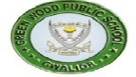 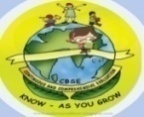 OUR MOTTO-DEVELOPMENT WITH DELIGHTCLASS-VIII SUBJECT-SCIENCEBiologyTERM-1 SYLLABUS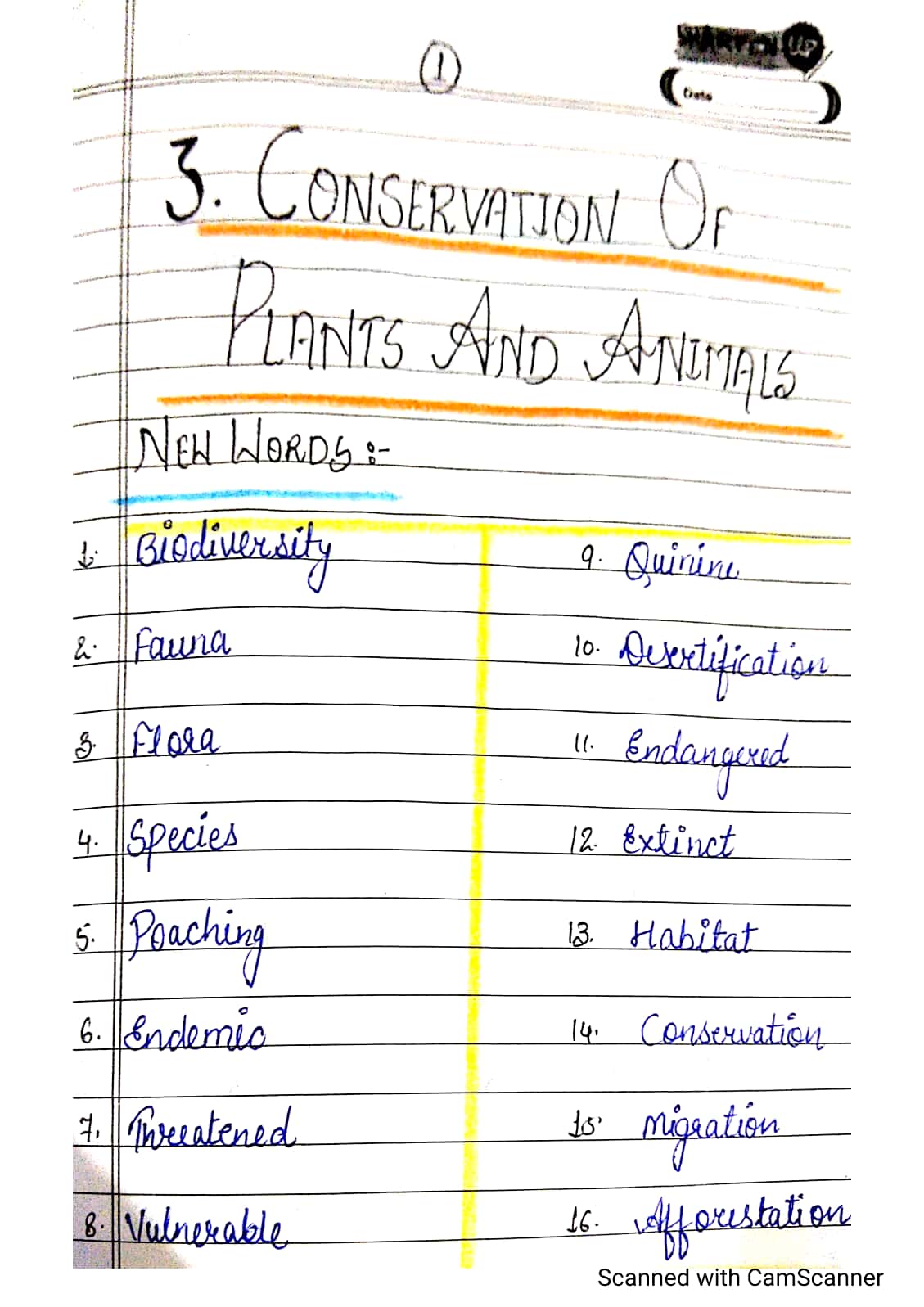 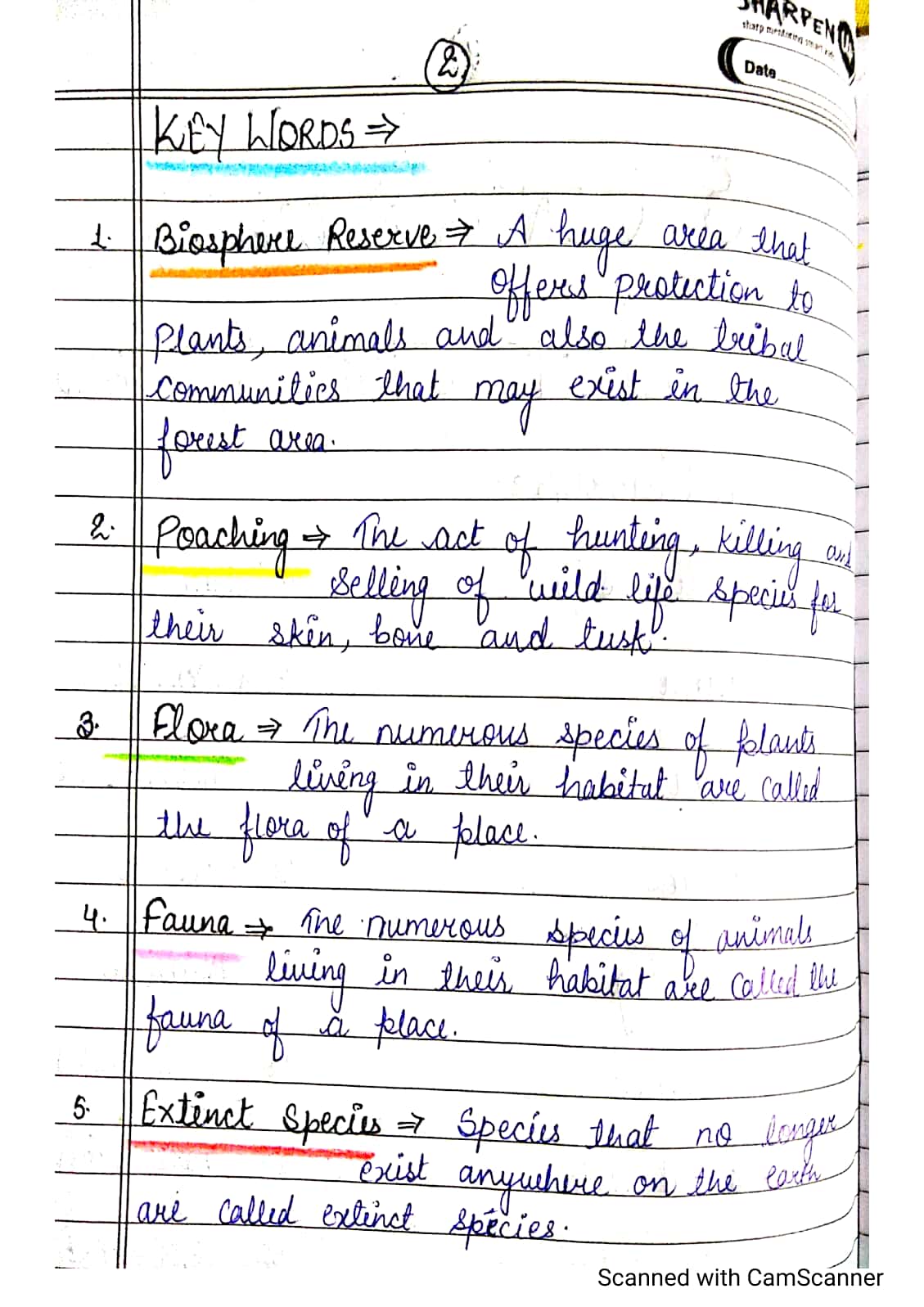 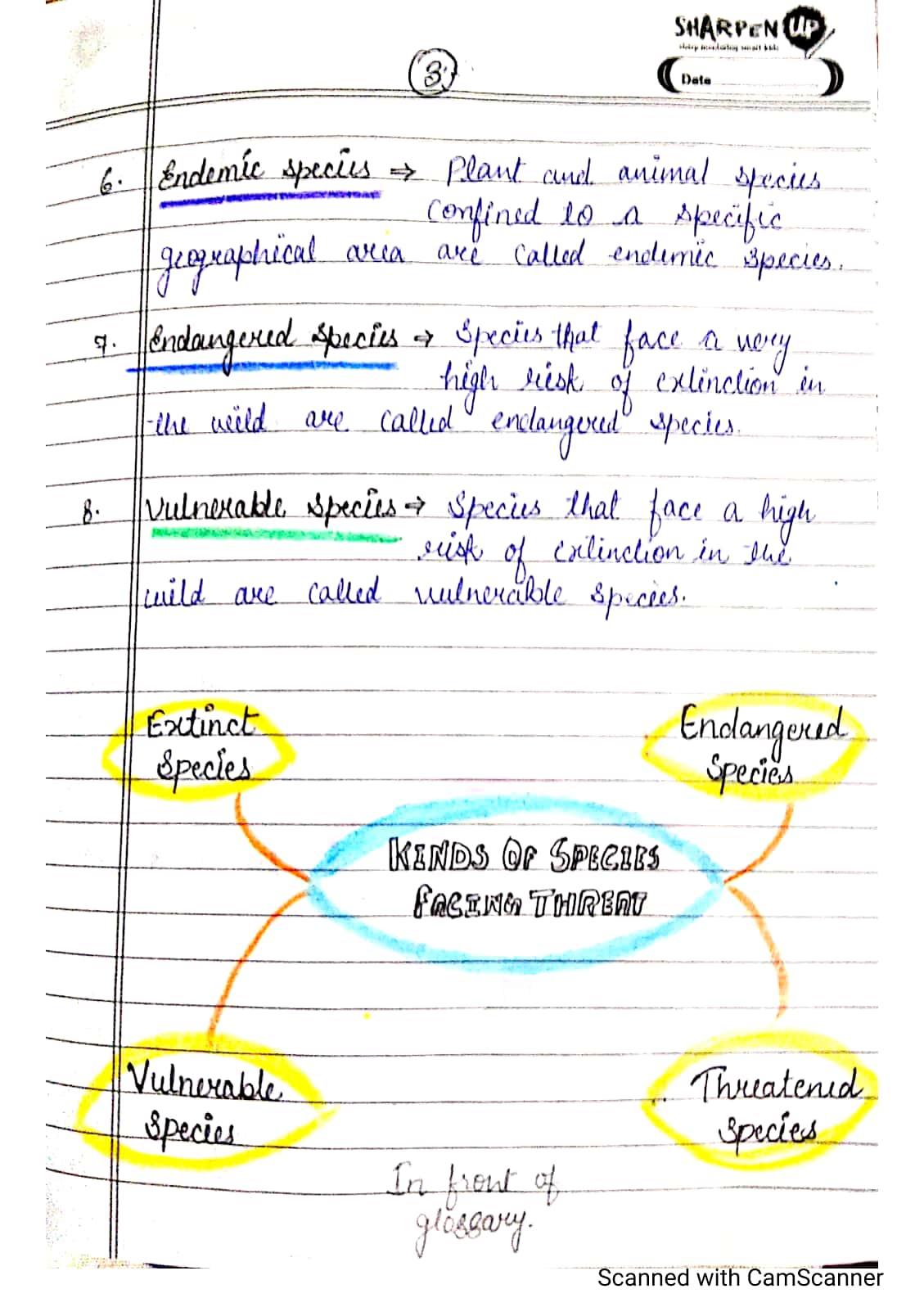 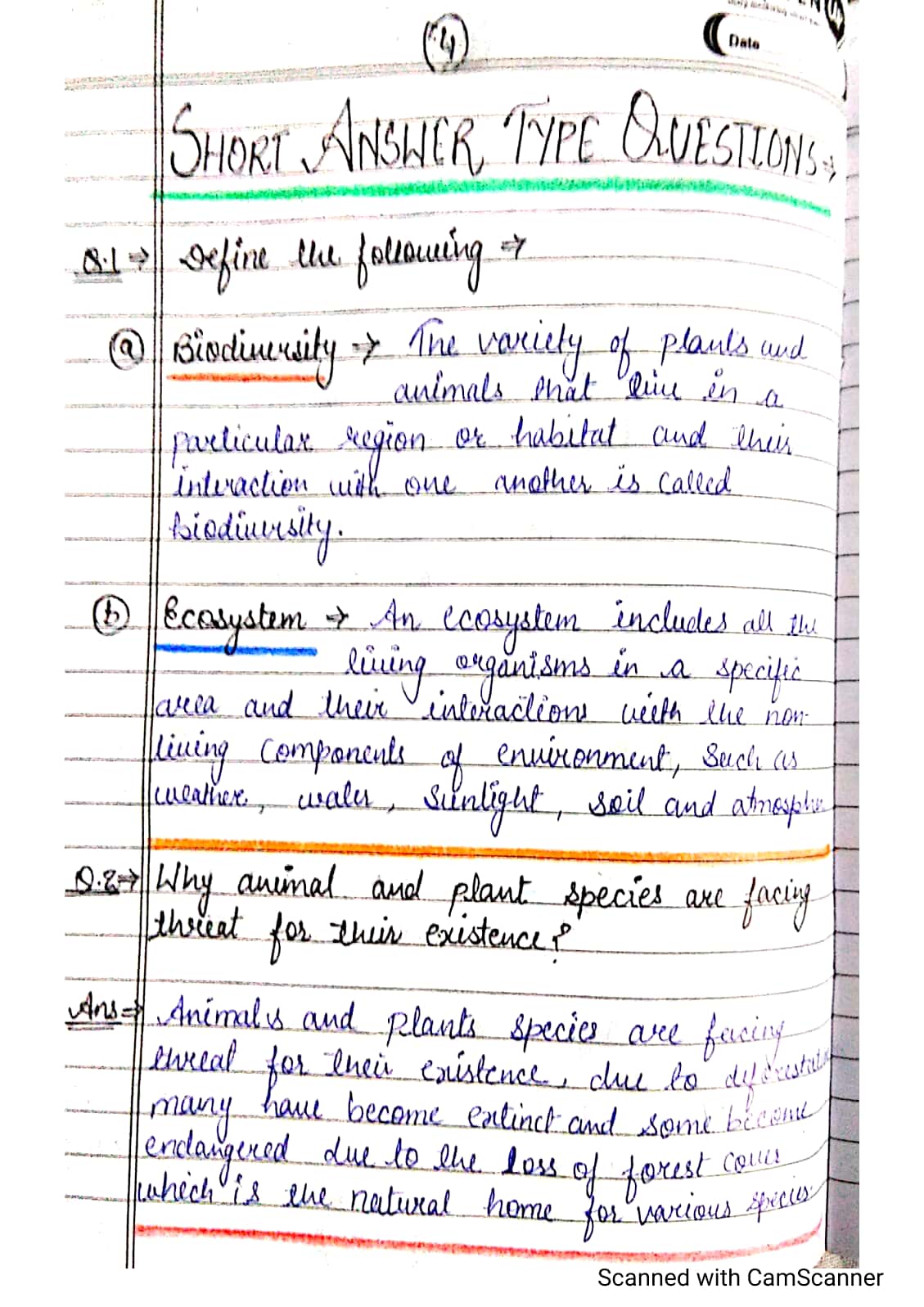 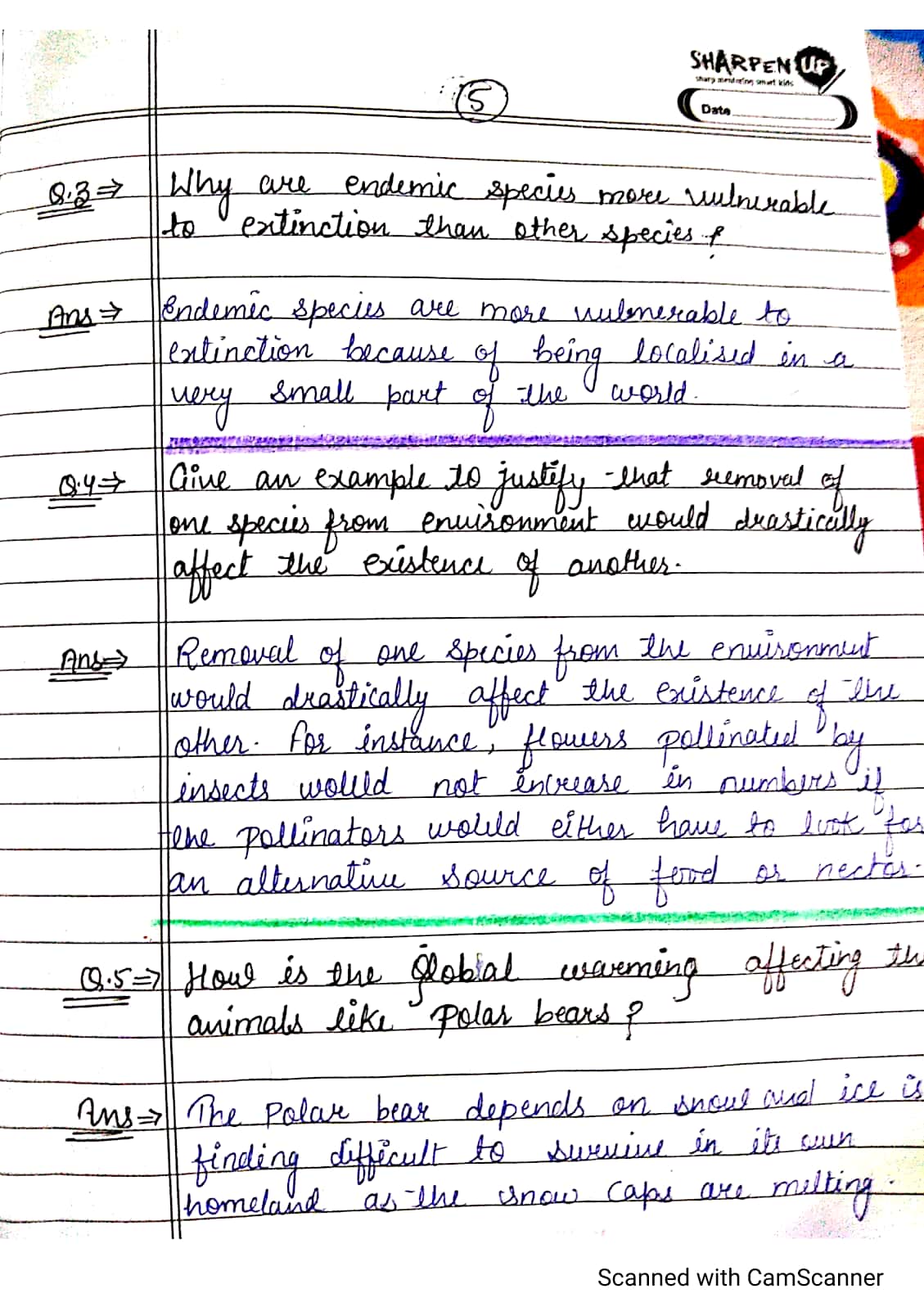 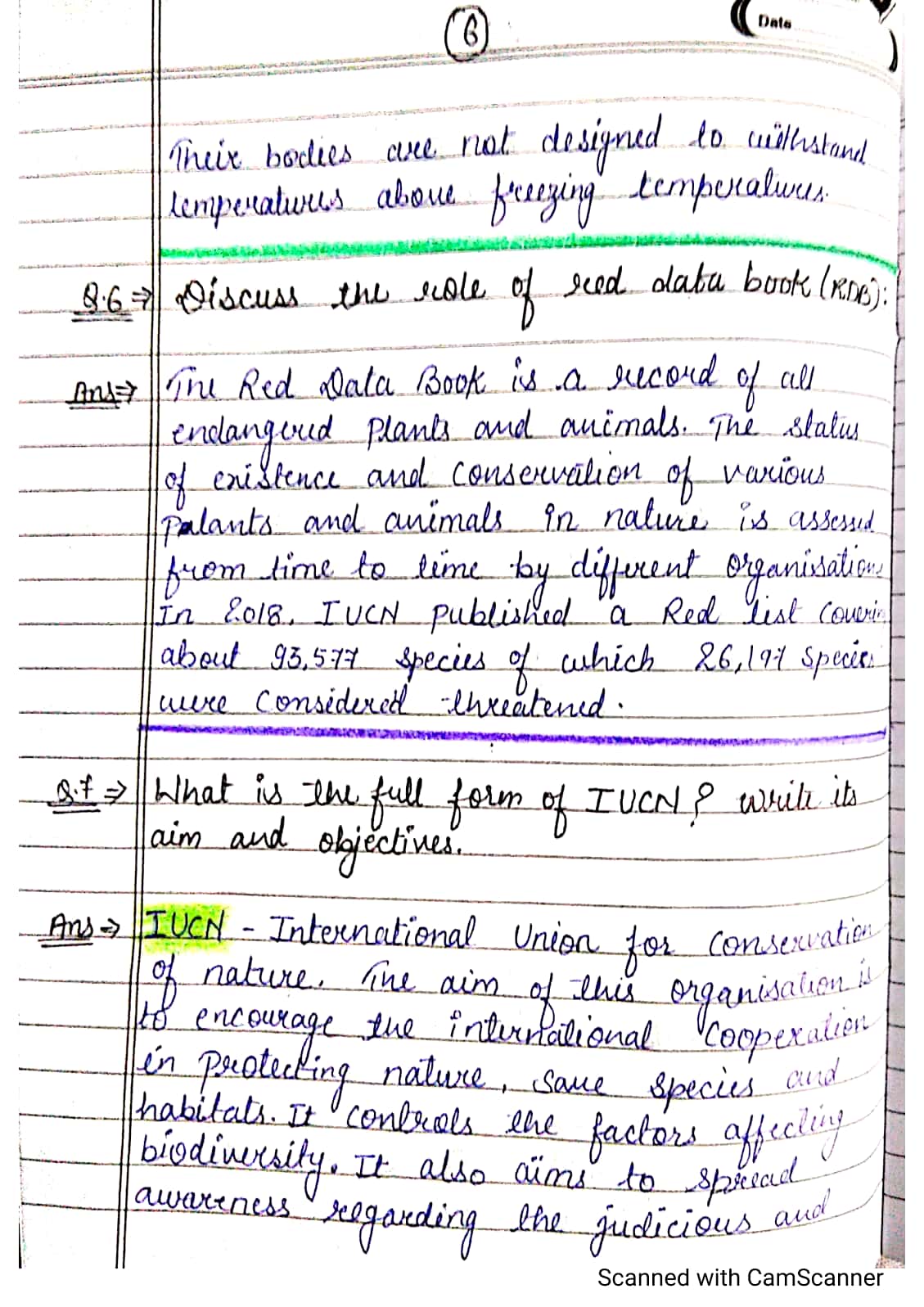 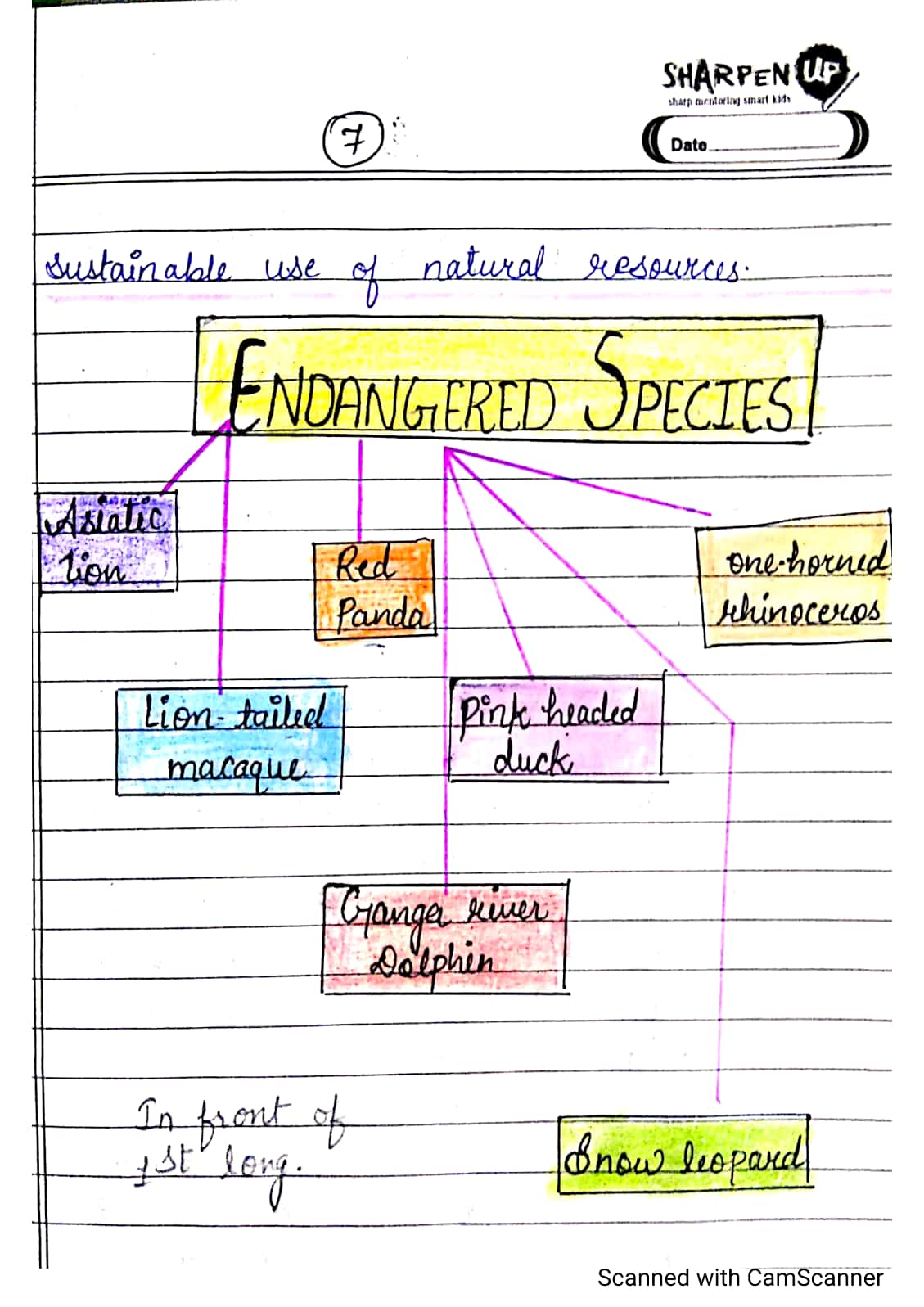 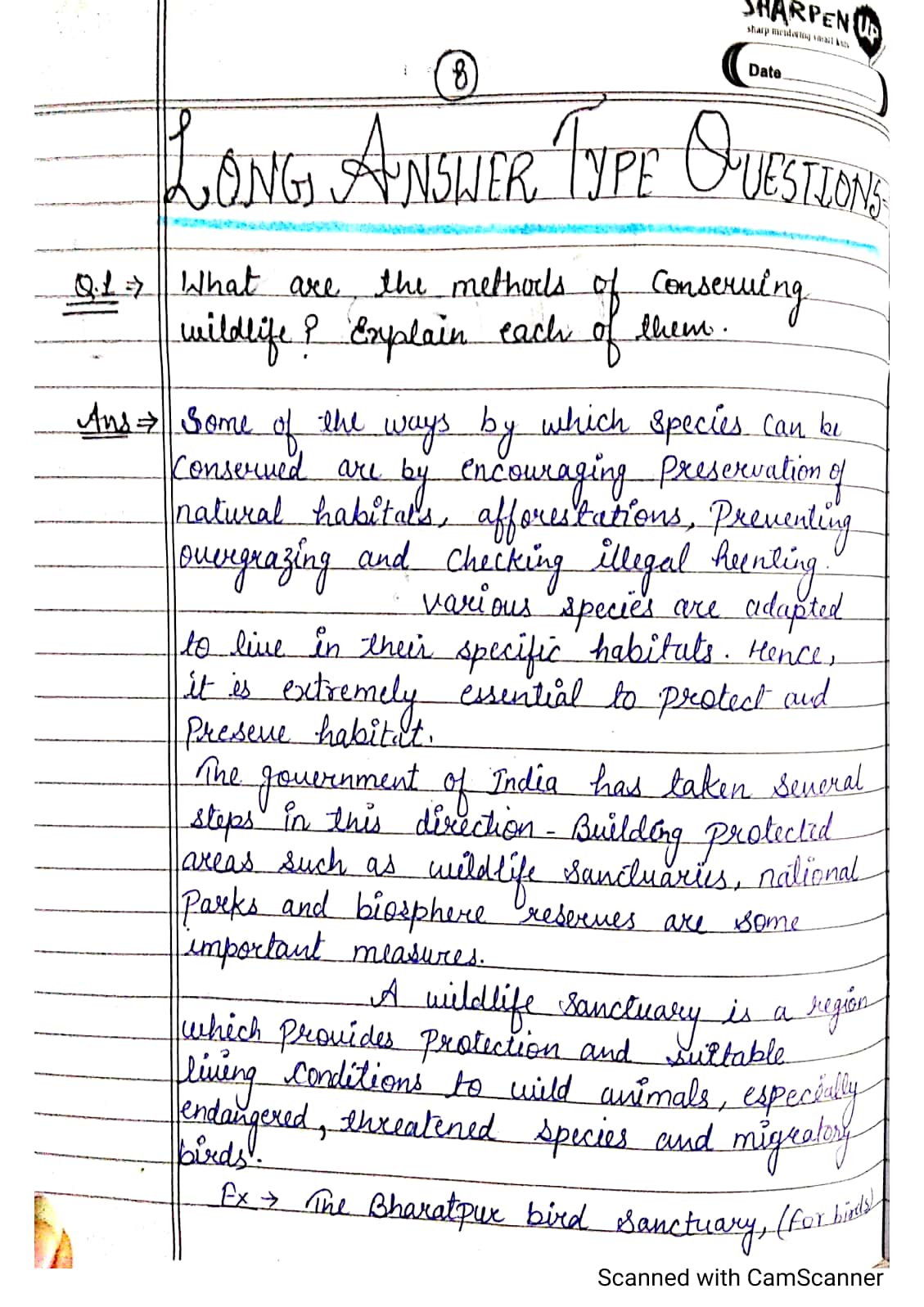 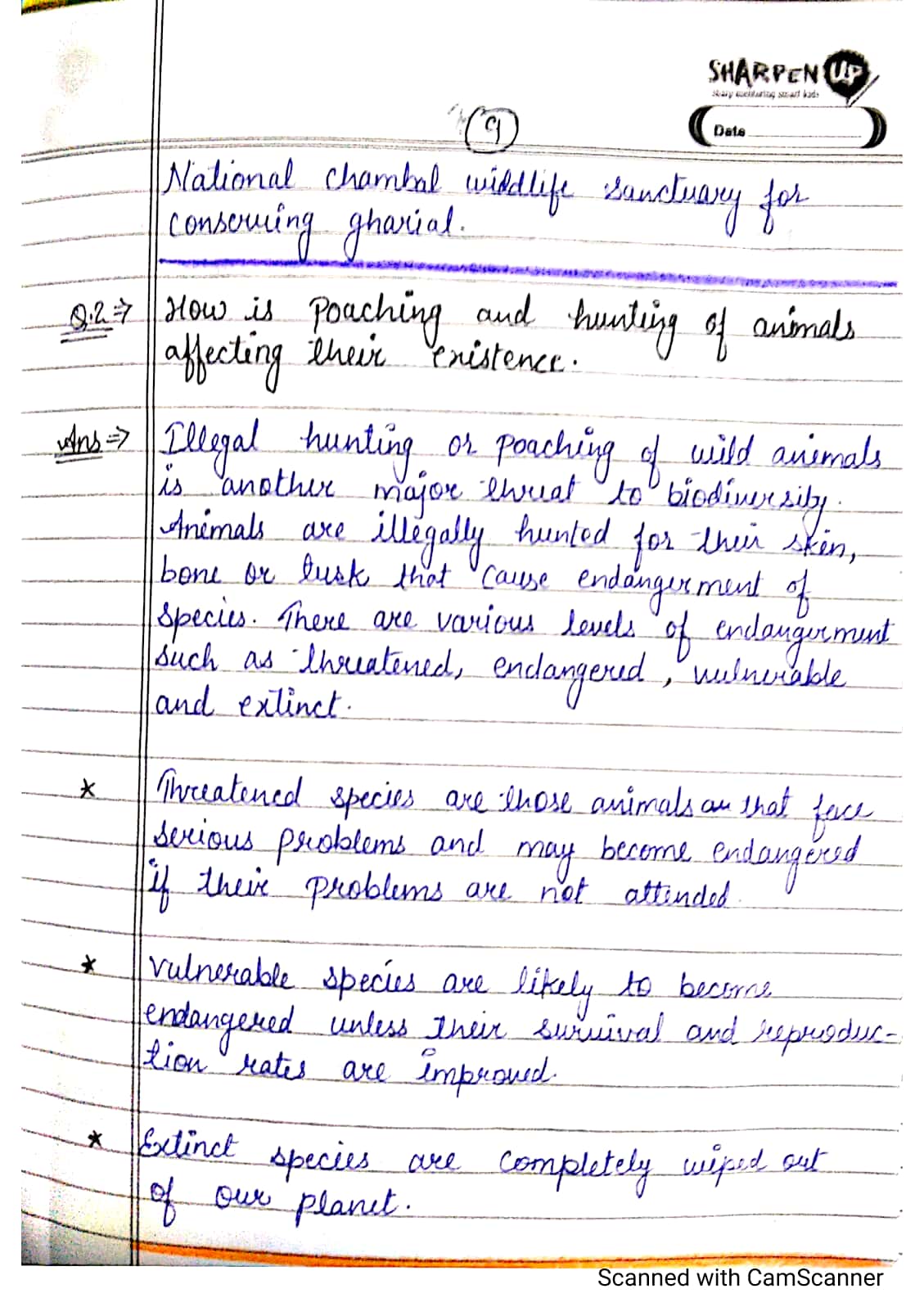 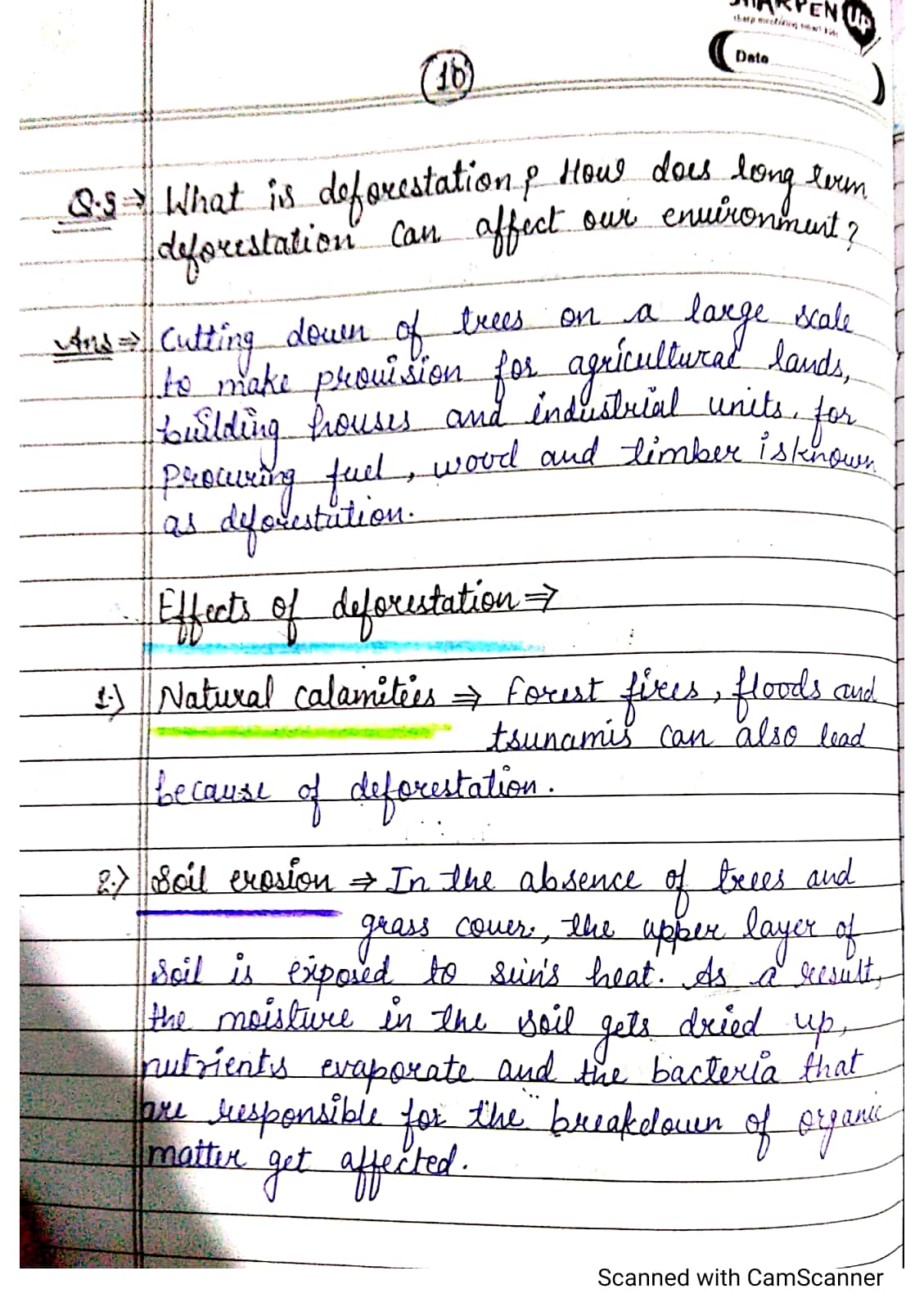 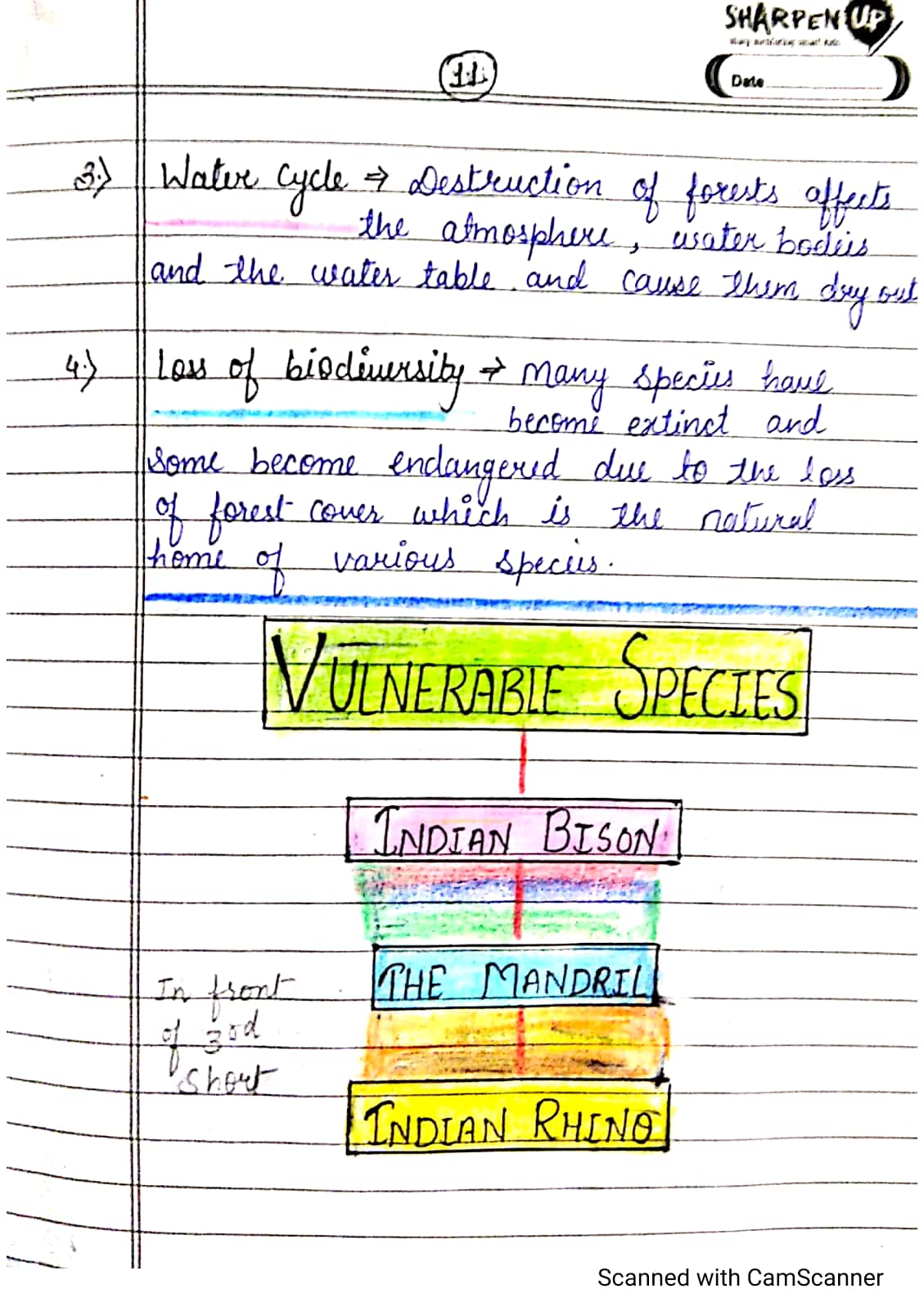 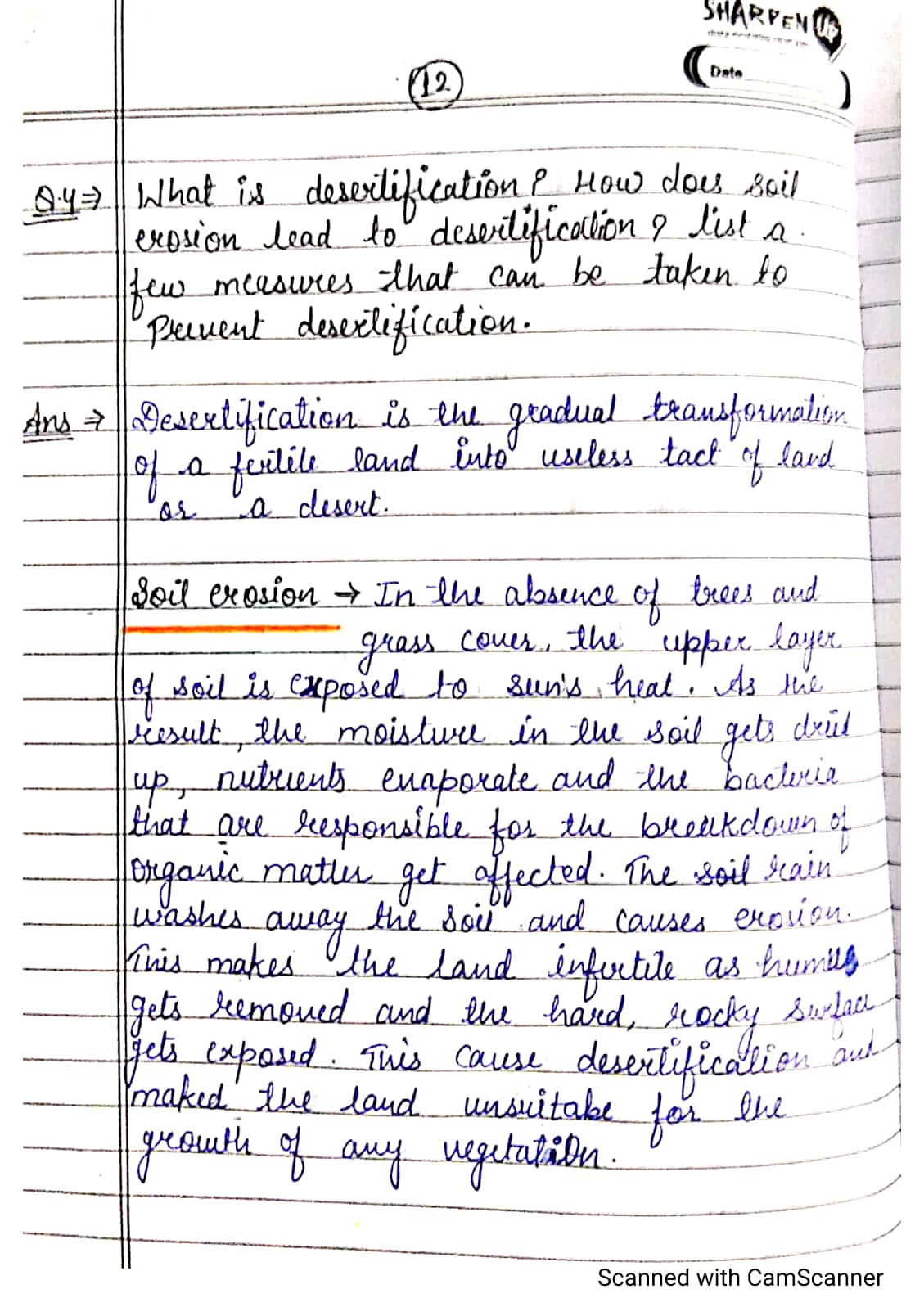 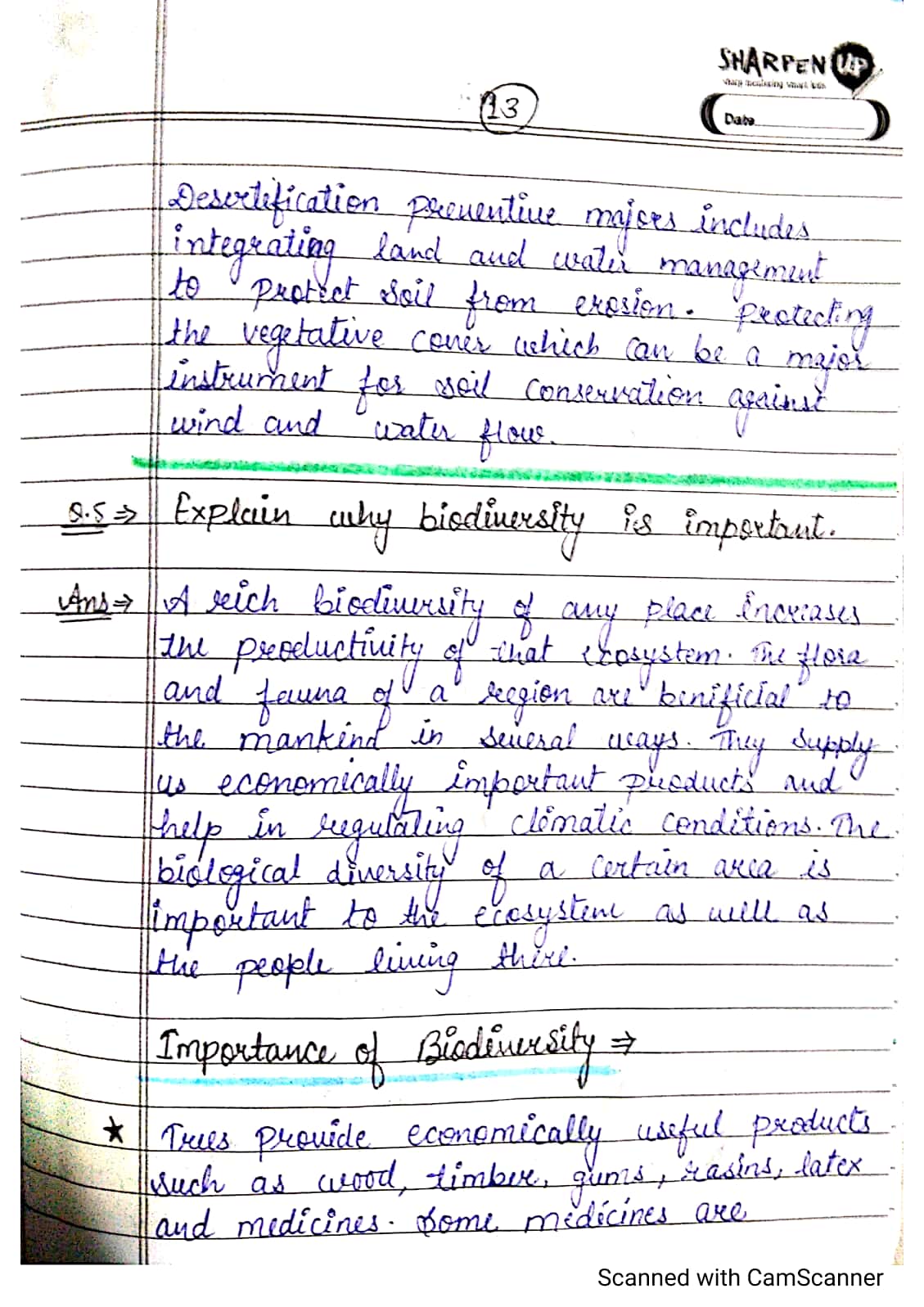 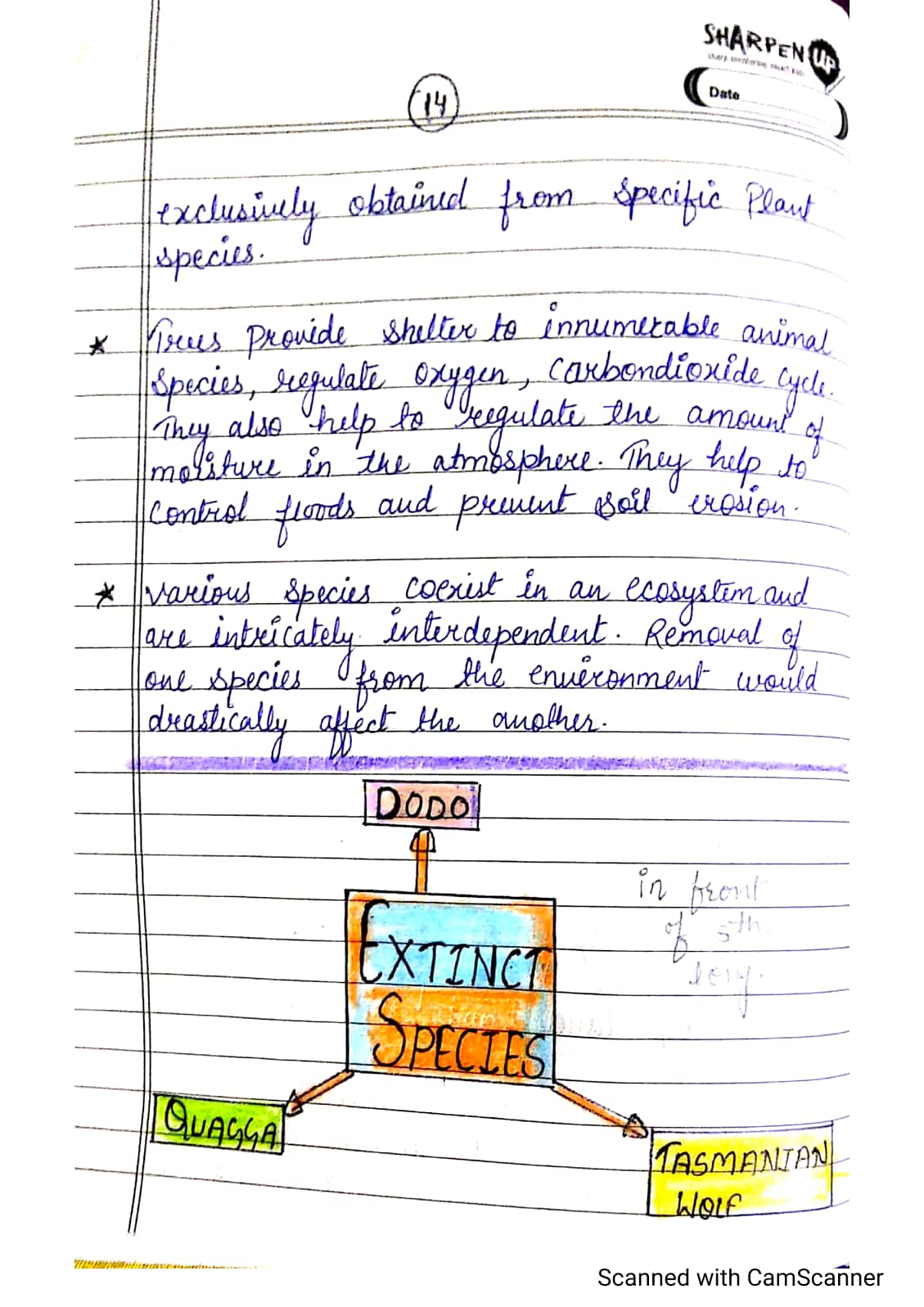 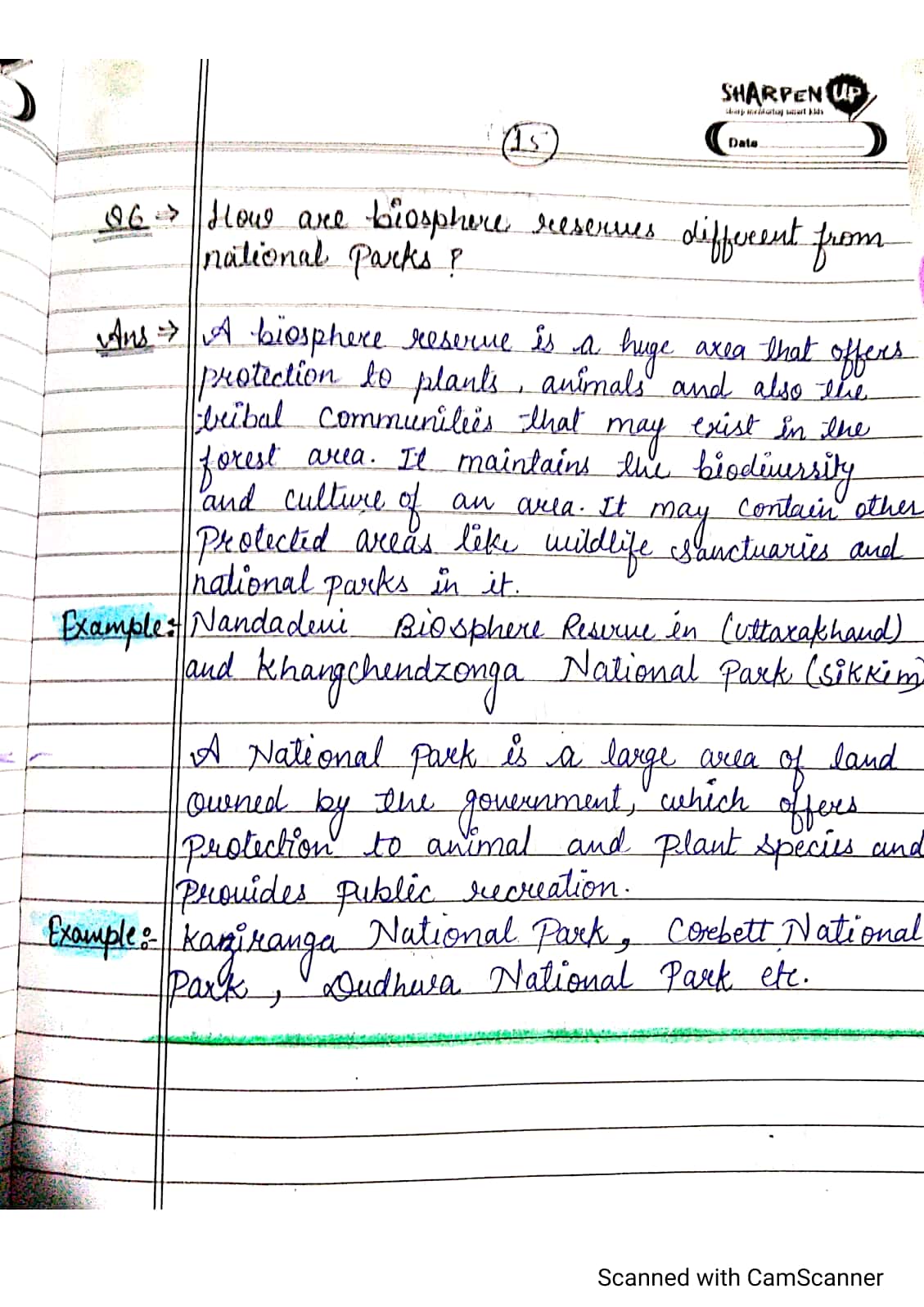 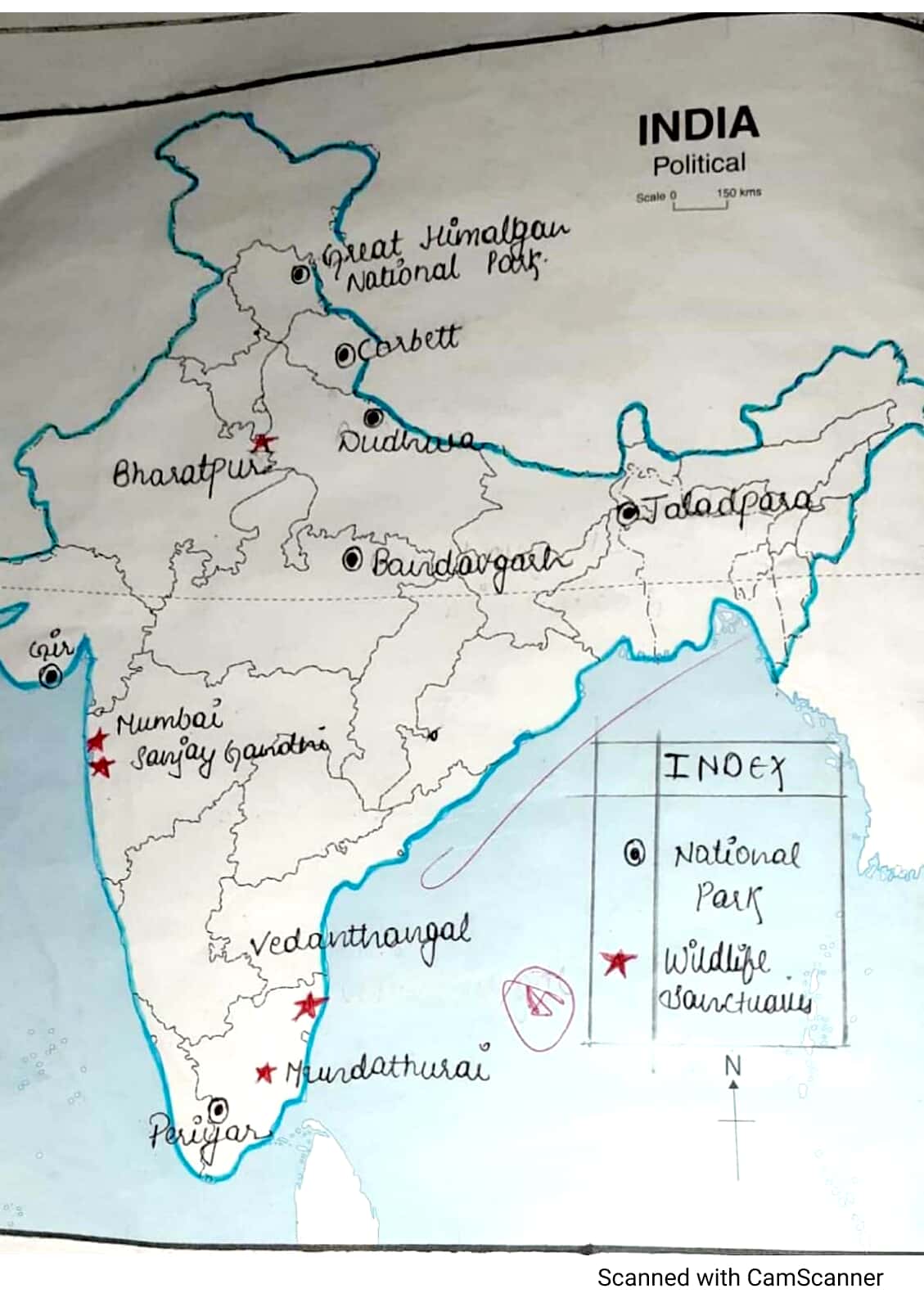 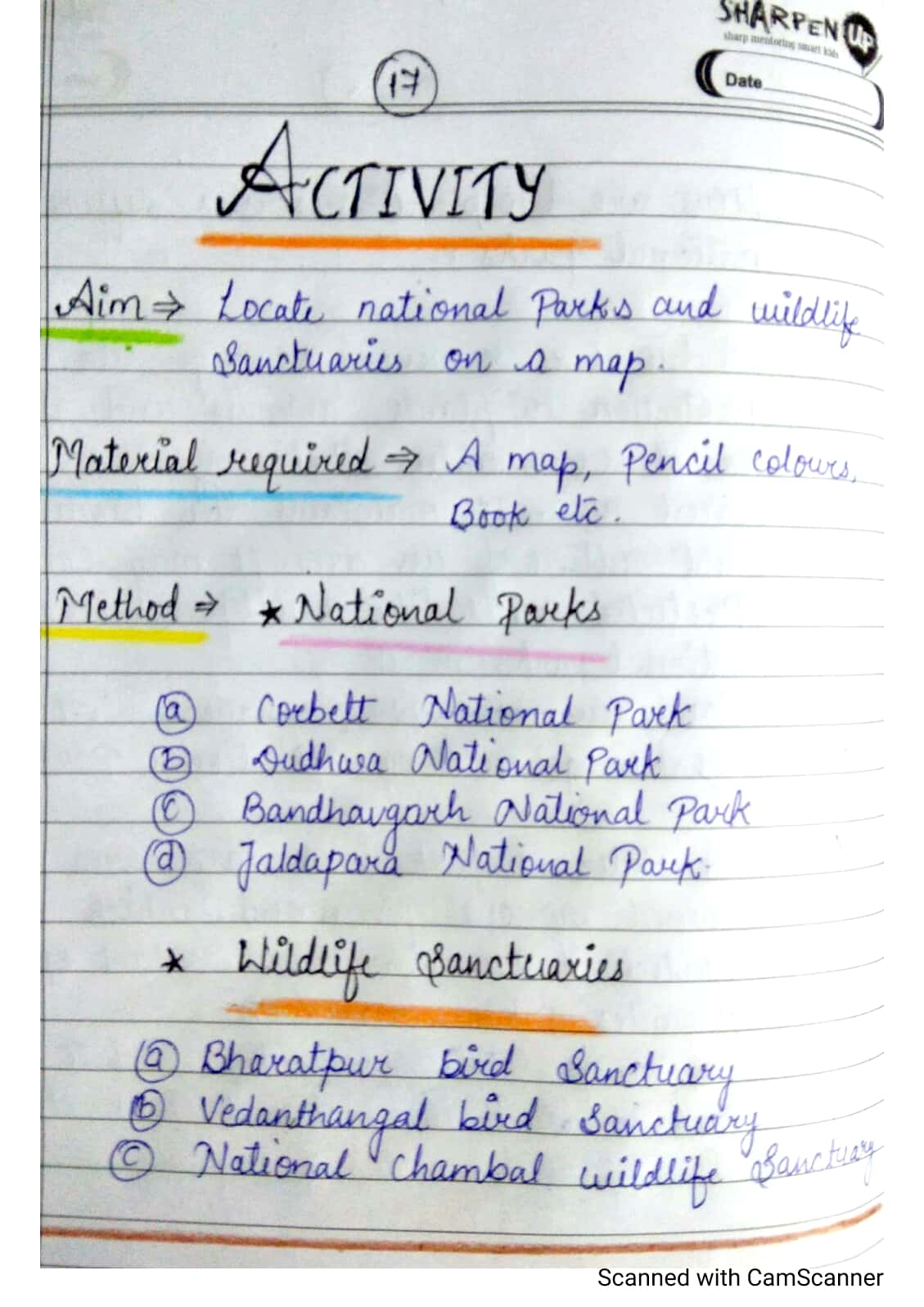 